HIFK-FRIIDROTT / SM-KILPAILUT 2024 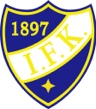 20.–21.01.	SM-hallimoniottelut M/N22-17, P/T15, TampereMajoitus varataan myöhemmin Matkakorvaukset käsikirjan käytännön mukaisestiAteriakorvaus 20 €/kilpailupäivä, maksetaan kisan jälkeisenä päivänä MobilePay:lläOmavastuut (päätetään majoitustarpeen jälkeen)Google Forms täytettävä viimeistään 14.01.2024Linkki: Google FormsLinkki: kisan INFO (julkaistaan 15.01.2024)17.–18.02.	SM-hallit, TampereMajoitus Scandic Hämeenpuisto 2hhMatkakorvaukset käsikirjan käytännön mukaisesti, pyritään suosimaan kimppakyytejäAteriakorvaus 20 €/kilpailupäivä, maksetaan kisan jälkeisenä päivänä MobilePay:lläGoogle Forms täytettävä viimeistään 01.02.2024 (majoitustarve tällöin vahvistettava hotellille)Muille, kuin sopimusurheilijoille omavastuu 50 euroa / yöSeura ilmoittaa urheilijat 11.02.2024Formsin täyttäminen koskee myös ranking-listalla olevia urheilijoita.Linkki: Google FormsLinkki: kisan INFO (julkaistaan 12.02.2024)24.–25.02.	Nuorten SM-hallit (M/N22-19–17), Mustasaari, VaasaMajoitus Scandic Vaasa 2hhVaasaan matkustetaan junalla (seura ohjeistaa junalippujen hankinnassa)Vaasassa kuljetuksesta hotellin ja hallin välillä huolehtii seuran kuljetusvastaaKuljettajavastaava: Tiina Koskela-KoivistoAteriakorvat; seura hankkii jokaiselle ruokaliputOmavastuut 50 euroa / yö, muille kuin sopimusurheilijoilleGoogle Forms täytettävä viimeistään 08.02.2024. Seura ilmoittaa urheilijat 18.02.2024Linkki: Google FormsLinkki: kisan INFO (julkaistaan 19.02.2024)08.-10.03.	Tampere Junior Indoor Games, TampereOmakustanteinenErillinen Info junnuilleOhjaajien majoitus: seura kustantaa ja varaa 1 ohjaajan/6 HIFK:n urheilijaa
13.04.	SM-maantiejuoksut, HeinolaEi majoitustaMatkakorvaukset käsikirjan käytännön mukaisestiAteriakorvaus 20 €/kilpailupäivä, maksetaan kisan jälkeisenä päivänä MobilePay:lläGoogle Forms täytettävä viimeistään 07.04.2024Seura ilmoittaa urheilijat 07.04.2024Linkki: Google FormsLinkki: kisan INFO (julkaistaan 08.04.2024)05.05.	SM-maastot, KotkaEi majoitustaMatkakorvaus käsikirjan käytännön mukaisestiAteriakorvaus 20 €/kilpailupäivä, maksetaan kisan jälkeisenä päivänä MobilePay:lläGoogle Forms täytettävä viimeistään 28.04.2024Linkki: Google FormsLinkki: kisan INFO (julkaistaan 29.04.2024) 25.–26.05.	KLL, KalajokiKoulut ilmoittavat, kustantavat13.-16.06.	Youth Athletics Games, TampereOmakustanteinenErillinen info junnuilleOhjaajien majoitus, Ohjaajien majoitus: seura kustantaa ja varaa 1 ohjaajan/6 HIFK:n urheilijaa27.–30.06.	Kalevan kisat, VaasaMajoitus Astor Vaasa 2hhVaasaan matkustetaan junalla (seura ohjeistaa junalippujen hankinnassa)Vaasassa kuljetuksesta hotellin ja kentän välillä huolehtii seuraKuljettajavastaavat: Virpi Tallbacka ja Tiina Koskela-KoivistoAteriakorvaus 20 €/kilpailupäivä, maksetaan kisan jälkeisenä päivänä MobilePay:lläMuille, kuin sopimusurheilijoille omavastuu 60 euroa/yöGoogle Forms täytettävä viimeistään 17.06.2024Seura ilmoittaa urheilijat 19.06.2024Forms koskee myös ranking listalla olevia urheilijoitaLinkki: kisan INFO (julkaistaan 20.06.2024)13.-14.07	SFI:n mestaruuskilpailut Matkat: Seuran bussilla 12.07.2024 (lähtö)Sokos Hotel Kaarle KokkolaSeura hankkii ruokaliputMuille, kuin sopimusurheilijoille omavastuu 50 euroa/yöGoogle Forms täytettävä viimeistään 6.7.2024Kisan Info 7.7.202402.–04.08.	Nuorten SM-kilpailut (P/T15-14), HelsinkiEi majoitusta, kotikisatEi ruokailuja, kotikisatTulosrajat Google Forms täytettävä viimeistään 24.07.2024Seura ilmoittaa urheilijat 25.07.2024Linkki: kisan INFO (julkaistaan 26.07.2024)02.–04.08.	Nuorten SM-kilpailut (M/N22-19), RiihimäkiEi majoitustaSeura hankkii ruokaliputMatkakorvaus käsikirjan käytännön mukaanGoogle Forms täytettävä viimeistään 24.07.2024Seura ilmoittaa urheilijat 25.07.2024Linkki: Google FormsLinkki: kisan INFO (julkaistaan 26.07.2024)(8.) 09.–11.08. Nuorten SM-kilpailut (M/N17-16), SavonlinnaMajoitus Sokos Hotelli TottSavonlinnaan matkustetaan junalla. Seura ohjeistaa junalippujen hankinnassa. Ilmoita tarkat matkustustietosi Google FormiinSavonlinnassa kuljetuksesta majoituksen ja kentän välillä huolehtii seura. Kuljetusvastaava Cecilia SinervoAteriakorvat; seura hankkii jokaiselle ruokaliputOmavastuut 50 euroa / yöGoogle Forms täytettävä viimeistään 31.07.2023Seura ilmoittaa urheilijat 01.08.2024Linkki: Google FormsLinkki: kisan INFO (julkaistaan 02.08.2024) 24.–25.08.	SM-moniottelut, Laitila & UusikaupunkiMajoitus varataan myöhemmin (määrä tarkentuu)Matkakorvaus käsikirjan käytännön mukaisestiRuokaliput, seura hankkiiOmavastuu 50 euroa / yöGoogle Forms täytettävä viimeistään 12.08.2023Seura ilmoittaa urheilijat 16.08.2024Linkki: Google FormsLinkki: kisan INFO (julkaistaan 17.08.2024)07.–08.09.	SM-viestit, EspooEi majoitustaEi matkakorvauksiaEi ruokailujaEi matkakorvauksia14.09.	SM-maraton, JyväskyläTarkentuu myöhemminHuom!Seura ilmoittaa ja kustantaa kaikki SM-kisojen + SFI:n ilmoittautumismaksut.Seura kustantaa vain seuran varaamat majoitukset.Matka- ja ateriakorvaukset HIFK:n valmennuksen käsikirjan mukaisesti.Seuran valmentajat täyttävät myös Google Formsin, edellytyksenä seuran jäsenyys.HIFK-Friidrott